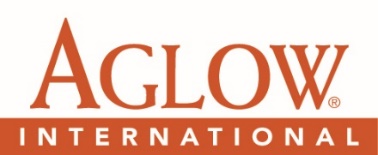 2022 CONFERENCE VOLUNTEER FORMClip and Send to (contact information below) (No later than October 15, 2022)First Name 	Last Name	Address 	City 	State	Zip 	Email 		Phone 	Arrival Date 	AM / PM    Time Zone	 Departure Date 	AM / PMI am fluent in:  English    Spanish    Other 				(Please specify language)Preferred Committees to serve on (List two) 		Volunteers are encouraged to return completed General Conference Volunteer Forms by mail to: Arvie Murff – P.O. Box 1749, Edmonds, WA 98020 or email: ArvieMurff@aglow.org  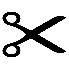 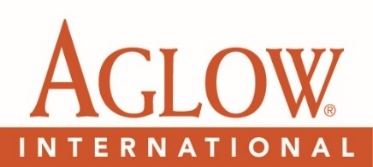 2022 CONFERENCE VOLUNTEER FORMClip and Send to (contact information below) (No later than October 15, 2022)First Name 	Last Name	Address 	City 	State	Zip 	Email 		Phone 	Arrival Date 	AM / PM    Time Zone	 Departure Date 	AM / PMI am fluent in:  English    Spanish    Other 				(Please specify language)Preferred Committees to serve on (List two) 		Volunteers are encouraged to return completed General Conference Volunteer Forms by mail to: Arvie Murff – P.O. Box 1749, Edmonds, WA 98020 or email: ArvieMurff@aglow.org  